Показатели деятельности образовательной организации высшего образования, подлежащей самообследованию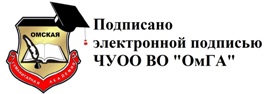 наименование образовательной Частное учреждение образовательная организация высшего образования "Омская гуманитарная академия"организацииРегион,      Сибирский  федеральный  округ,  Омская область•почтовый  адрес   Россия, 644105, г. Омск, ул. 4-я Челюскинцев, 2АВедомственная принадлежность.№п/пПоказателиЕдиница измеренияЗначение показателяАБвг1Образовательная деятельностьОбразовательная деятельностьОбразовательная деятельность1.1Общая численность студентов (курсантов), обучающихся по образовательным про граммам бакалавриата, программам специалитета, программам магистра туры, в том числе:человек49041.1.1по очной форм е обучениячеловек1401.1.2по очно-заочной форме обучениячеловеко1 . 1 . 3по заочной фор м е обучениячеловек47641.2Общая численность аспирантов (адъюнктов, ординаторов, интернов, ассистентов-стажеров), обучающихся по образовательным программам подго товки научно -педагогически х кадр ов в асп иран тур е (адъюн ктур е), программам ординатуры, программам ассистентуры -стажировки ,в том  числ е:человек521.2.1по очной форм е обучениячеловек411.2. 2по очно-заочно й форме обучениячеловеко1 . 2.3по заочно й форм е обучениячеловек111.3Общая численно сть студ ентов (курсанто в), обучающихся по образоват ельным программ ам среднего про фесси онального образования, в том числ е:человеко1.3.1по очной форм е обучениячеловеко1 . 3.2по очно-заочно й форме обучениячеловеко1 .3.3по заочной форм е обучениячеловеко1.4Ср едний балл студентов (курсантов), принятых по результатам еди ного государственного экзамена на первый курс на обучение по очной форме по программам бакалавриата и специалитета по договору об образовании на обучение по образовательн ым программам высшегообраз ованиябаллы53,371.5Средний балл студентов (курсантов), принятых по результатам дополнительных вступительных исп ытаний на первый курс на обучение по очной форме по про грамм ам бакалавриата и специалитета по дого вору об образовании на обучение по образовательным программ ам высшего образованиябаллыо1.6Ср едний балл студентов (к урса нтов), принятых по результатам единого государс твенного экзамена и результатам допо лнительных вступ ительных испытаний на обучени е по очной форме по программам бакалавриата и специалитета за счет средств соо тветствующих бюджетов бюджетной системы Российск ой Федерац иибаллыо1.7Числе нность студентов (курсантов ) - победителей и призеров заключительного этапа всероссийской  олим пиады  школьник ов, членов сборных к оманд Российск ой Федерац ии , участвовав ших в м еж дународ ных олим пиадах по общеобразовательным предм етам по спе циальностям и (или ) н аправ лениям подготовки, соответств ующим профилю всероссийской олим пиад ы школьников или межд ународ ной олимпиад ы, принятых на очную форму обучения на первый курс по программ ам бакалавриата и специалитета без вступи тельных ис пыта нийчеловеко1.8Численно сть студ ентов (ку рсантов) - победителей и призеров олимпиад школьни ков, принятых на очную форму обучения на первый курс попр ограмм ам бакалавриата и сп ециалитета по спец иальностям и н аправле ниям подгот овки, соотве тствующим профи лю олим пиады школьни ков, без вступи тельных исп ытан ийчело векообучающихся по образовательным программам бакалавриата, программам специалитета, программам магистратуры, в общей численности студентов (курсантов) , в том числе:3.1.1по очной форме обучениячеловек/ %0/03.1.2по очно -заочной форме обучениячеловек/ %0/03.1.3по заочной форм е обучениячеловек/ %0/03.2Численность/удельный вес численности иностранных студентов (курсантов) из стран СНГ, обучающихся по образовательн ым программам бакалавриата, про грамм ам специалитета, про грамм ам м агистра тур ы, в общей численности студентов (курсанто в}, в том числе:человек/ %2930/ 59,753.2.1по очной форме обучениячеловек/ %20 / 14,293.2.2по очно -заочной форме обучениячеловек/ %0/03.2.3по заочной форме обучениячеловек/ %2910 /61,083.3Численность/удельный вес численности иностранных студентов (курсант ов) (кроме стран СНГ), завершивших освоение образовательных программ бакалавриата, программ сп ециалитета, п ро грамм м аг истра туры, в общем выпуске студен тов (курсантов)человек/ %0/03.4Численность/удельный вес численности иностранных студентов (курсантов) из стран СНГ, завершивших освоение образовательных программ бакалавриата, программ специалитета , программ магистра туры , в общем выпуске студентов (курсантов)человек/ %678 /50,113.5Численность/удельный вес численности студентов (курсантов) образовательной организации, обучающихся по очной форме обучения по образовательным программам бакалавриата , программам специалитета, программам магистратуры, прошедши х обучение за рубежом неменее семестра (триместра), в общей численности студентов (к урсантов)человек/ %0/03.6Численность студентов (курсантов) иностранных образоват ельных организаций, прошедших обучение в образовательно й организации по очной форме обучения по образовательным программам бакалавриата, программам специалитета, программам магистратуры, не менее семестра (триместра)человеко3.7Численность/удельный вес численности иностранных граждан из числа научно-педагогических работников в общей численности научно-педагогических работниковчеловек /%0/03.8Численность/удельный вес численности иностранных граждан (кроме стран СНГ) из числа аспирантов (адъюнктов,  ординаторов,  интернов, асс истентов-стаж еров) образовательной организации в общей численности аспирантов (адъюнктов, ординаторо в, интернов,асси стентов-стажеров}человек/ %0/03.9Численность/удельный вес численности иностранных граждан стран СНГ из числа аспирантов (адъюнктов , ординаторов, интернов, асси стентов-стажеров) образовательной организации в общей численности аспирантов (адъюнктов, ординаторо в, интернов,ассистентов -стаж еров)человек/ %26 /503.10Объем средств, полученных образовательной организацией на выполнение НИОКР от иностранных граждан и иностранных юридических лицтыс. руб .4003.11Объем средств от образовательной деятельности, полученных образовательной организацией от иностранных граждан и иностранных юридических лицтыс. руб.416454Финансово-эконо м ическая деятельностьФинансово-эконо м ическая деятельностьФинансово-эконо м ическая деятельность4.1Доходы образовательной организации по всем видам финансового обеспечения (деятельности}тыс. руб .1176894.2Доходы образовательной организации по всем видам финансового обеспечения (деятельности} в расчете на одного научно -педагогического работникатыс. ру б.2210,124.3Доходы образовательной организац ии из средств от приносящей доход деятельности в расчете на одного научно -педагогического работникатыс. руб .21774.4Отношение среднего заработка научно -педагогическ ого работника в образовательной организации (по всем видам финансового обеспечения(деятельности}} к соответствующей среднемесячной начисленной заработной плате наемных работников в организациях, у индивидуальных поедпринимателей и <Ьизических лиц (среднемесячному доходу от трудовой деятельности) в субъекте Российской Федеоации%201,455ИнфраструктураИнфраструктураИнфраструктура5.1Общая площадь помещений, в которых осуществляется образовательная деятельность, в расчете на одного студента (курсанта), в том числе:кв . м12,665.1.1имеющихся у образовательной организации на праве собственностикв. м12,665.1.2зак р епленных за образовательной организацией на праве оперативного управлениякв. мо5.1.3предоставленны х образовательной организации в аренду , безвозмездное пользовани екв. мо5.2Количество компьютеров в расчете на одного студе нта (кур санта)единиц0,255.3Удельный вес стоимости оборудовани я (не старше 5 лет) образовательной организации в общей стоимости оборудования%1005.4Количе ство экземпляров печатных учебных изданий (включая учебники и учебны е пособия) из общего количества единиц хране ния библиотечного фонда, сост оящих на учете, в расчете на одного студ ента (курсанта)единиц55,335.5Удельный вес укр упн енных групп специ альносте й и напра влений подготовки, обеспеченны х электр онным и учебными изданиями (включая учебники и учеб ные пособия) в количестве не менее 20 изданий по осн овным областям знаний%о5.6Числе нно сть/ удельный вес численност и студентов (курсанто в), прожива ющих в о бщеж итиях, в общей численности студентов (курсан тов), нуждающихся в общежитияхчеловек/ %0/06Обучение инвалидов и лиц с ограниченными возможностями здоровьяОбучение инвалидов и лиц с ограниченными возможностями здоровьяОбучение инвалидов и лиц с ограниченными возможностями здоровья6.1Численность/удельный вес численности студентов (курсантов) из числа инвалидов и лиц с ограниченными возможностями здоровья, обучающихся по программам бакалавриата, программам специалитета и программам магистратуры, в общей численности студентов (курсантов) обучающихся по прогоаммам бакалавоиата программам специалитета и поогоаммам магистоатурычеловек/ %0/06.2Общее количество адаптированных образовательн ых программ высшего образования, в том чис ле:единицо6.2.1программ бакалавриата и программ специалите таединицодля инвалидов и лиц с ограниченн ым и возм ож ностями здоровья с нарушениями зренияединицодля инвал идов и лиц с ограниченн ыми возмож ностями здоровья с нарушениями слухаединицодля инвалидо в и лиц с огранич енными возм ож ностями здоровья с нарушениями опорн о-двигательного аппаратаединицодля инвалидов и лиц с ограниченн ыми возм ож ностями зд оровья с другими нару шениям иединицодля инвалидов и лиц с ограниченным и возм ож ностям и здоровья со сложными дефектами (два и более нарушений)единицо6.2.2программ магистратурыединицодля инвалидов и лиц с ограниченн ым и возмож ностям и здоровья с нарушениями зренияединицодля инвалидов и лиц с ограниченным и возм ож ностями здо ровья с нарушениями слухаединицодля инвалидов и лиц с ограниченным и возмож ностям и здоровья с нарушениями опор но-двигательного аппаратаеди ницодля инвали дов и лиц с ограниченны ми возм ожн остями здо ровья с другими нару шениям иединицодля инвалидов и лиц с ограниченными возм ож ностями зд оровья со сложными дефектам и (два и более наруш ений)единицо6.3Общая численность инвалидов и лиц с ограниченными возможностями здоровья, обучающихся по программам бакалавриата и программам специалитета в том числе:человеко6.3.1по очной форме обучениячеловекоинвалидов и лиц с ограниченными возмо жностями здоровья с нарушениями зрениячеловекоинвалидов и лиц с ограниченными возм ожностям и здоро вья с нарушениями слухачеловекоинвалидов и лиц с ограниченными возм ож ностями здоровья с нарушениями опорно -двигательного аппаратачеловекоинвалидов и лиц с ограниченными возможностями здоровья с другими нарушениямичеловекоинвалидов и лиц с ограниченными возм ожностями здоровья со сложными дефектами (два и более нарушений)человеко6 . 3.2по очно-заочной форме обучениячеловекоинвалидов и лиц с ограниченными возможностями здоровья с нарушениями зрениячеловекоинвалидов и лиц с ограниченными возможностями здоровья с нарушениями слухачеловекоинвалидов и лиц с ограниченными возм ож ностями здоровья с нарушениями опорно -двигательного аппаратачеловекоинвалидов и лиц с огранич енным и возможностями здоровья с другими нарушениямичеловекоинвалидов и лиц с огр аниченным и возм ожно стям и здоровья со сло ж ным и дефектами (два и более нарушений)человеко6.3.3по заочной форме обучениячеловекоинвалидов и лиц с огр аниченным и возможностям и здоровья с нарушениями зрениячеловекоинвалидов и лиц с огр ан иченным и возм ожно стями здоровья с наруш ениям и слухачеловекоинвалидов и лиц с ог раниченн ыми возможностями здоровья с нарушениями опорно -двигательного аппаратачеловекоинвалидов и лиц с огр ан иченным и возм ож но стями здоровья с друг ими нарушениямичеловекоинвалидов и лиц с огр аниченн ыми возможностями здоровья со сложными дефектами (два и более наруш ений)человеко6.4Общая численность инвалидов и лиц с огранич енным и возможностями здоровья, обучающихся по адаптированным программам бакалавриата и программам специалитета, в том числе:человеко6.4.1по очной форме обучениячеловекоинвалидов и лиц с ограниченными возможностями здоровья с нарушениями зрениячеловекоинвалидов и лиц с огр ан иченным и возможностями здоровья с нарушениями слухачеловекоинвалидов и лиц с ограниченными возможностями здоровья с нарушениями опорно-двигательного аппаратачеловекоинвалидов и лиц с ограниченн ыми возможностями здоровья с друг ими нарушениямичеловекоинвалидов и лиц с огран иченными возможностями здоровья со сло жным и дефектами (два и более нарушений)человеко6.4.2по очно-заочной форм е обучениячеловекоинвалидов и лиц с ограниченным и возможностями здоровья с нарушениями зрениячеловекоинвалидов и лиц с огр аниченными возможностями здоровья с нарушениями слухачеловекоинвалидов и лиц с ограниченными возможностями здоровья с нарушениями опорно -двигательного аппаратачеловекоинвалидов и лиц с о гр ан иченными возможностями здоровья с дру гим и нарушениямичеловекоинвалидов и лиц с огран иченными возможностями здоровья со сложным и дефектами (два и более нарушений)человеко6.4.3по заочной форме обуче ниячеловекоинвалидов и лиц с ограниченными возможностями здоровья с нарушениями зрениячеловекоинвалидов и лиц с огр ан иченными возможностями здоровья с нарушениями слухачеловекоинвалидов и лиц с огр аниченными возможностями здоровья с нарушениями опорно -двигательного аппаратачеловекоинвалидов и лиц с ограниченными возможностями здоровья с другими нарушениямичеловекоинвалидов и лиц с ограниченными возможностями здоровья со сложными дефектами (два и более нарушений)человеко6.5Общая численность инвалидов и лиц с ограниченными возможностями здоровья, обучающихся по программам магистратуры, в том числе:человеко6.5.1по очной форме обучениячеловекоинвалидов и лиц с ограниченными возможностями здоровья с нарушениями зрениячеловекоинвалидов и лиц с ограниченными возможностями здоровья с нарушениями слухачеловекоинвалидов и лиц с ограниченными возможностями здоровья с нарушениями опорно -двигательного аппаратачеловекоинвалидов и лиц с ограниченными возможностями здоровья с другими нарушениямичеловекоинвалидов и лиц с ограниченными возможностями здоровья со сложными дефектами (два и более нарушений)человеко6.5.2по очно-заочной форме обучениячеловекоинвалидов и лиц с ограниченными возможностями здоровья с нарушениями зрениячеловекоинвалидов и лиц с ограниченными возможностями здоровья с нарушениями слухачеловекоинвалидов и лиц с ограниченными возможностями здоровья с нарушениями опорно-двигательного аппаратачеловекоинвалидов и лиц с ограниченными возможностями здоровья с другими нарушениямичеловекоинвалидов и лиц с ограниченными возможностями здоровья со сложными дефектами (два и более нарушений)человеко6.5.3по заочной форме обучениячеловекоинвалидов и лиц с ограниченными возможностями здоровья с нарушениями зрениячеловекоинвалидов и лиц с ограниченными возможностями здоровья с нарушениями слухачеловекоинвалидов и лиц с ограниченными возможностями здоровья с нарушениями опорно-двигательного аппаратачеловекоинвалидов и лиц с ограниченными возможностями здоровья с другими нарушениямичеловекоинвалидов и лиц с ограниченными возможностями здоровья со сложными дефектами (два и более нарушений)человеко6.6Общая численность инвалидов и лиц с ограниченными возможностями здоровья, обучающихся по адаптированным программам магистратуры в том числе:человеко6.6.1по очной форме обучениячеловекоинвалидов и лиц с ограниченными возможностями здоровья с нарушениями зрениячеловекоинвалидов и лиц с ограниченными возможностями здоровья с нарушениями слухачеловекоинвалидов и лиц с ограниченными возможностями здоровья с нарушениями опорно-двигательного аппаратачеловекоинвалидов и лиц с ограниченными возможностями здоровья с другими нарушениямичеловекоинвалидов и лиц с ограниченными возможностями здоровья со сложными дефектами (два и более нарушений)человеко6.6.2по очно-заочной форме обучениячеловекоинвалидов и лиц с ограниченными возможностями здоровья с нарушениями зрениячеловекоинвалидов и лиц с ограниченными возможностями здоровья с нарушениями слухачеловекоинвалидов и лиц с ограниченными возможностями здоровья с нарушениями опорно-двигательного аппаратачеловекоинвалидов и лиц с ограниченными возможностями здоровья с другими нарушениямичеловекоинвалидов и лиц с ограниченными возможностями здоровья со сложными дефектами (два и более нарушений)человеко6.6.3по заочной форме обучениячеловекоинвалидов и лиц с ограниченными возможностями здоровья с нарушениями зрениячеловекоинвалидов и лиц с ограниченными возможностями здоровья с нарушениями слухачеловекоинвалидов и лиц с ограниченными возможностями здоровья с нарушениями опорно-двигательного аппаратачеловекоинвалидов и лиц с ограниченными возможностями здоровья с другими нарушениямичеловекоинвалидов и лиц с ограниченными возможностями здоровья со сложными дефектами (два и более нарушений)человеко6.7Численность/удельный вес численности работников образовательной организации, прошедших повышение квалификации по вопросам получения высшего образования инвалидами и лицами с ограниченными возможностями здоровья, в общей численности работников обоазовательной ооганизаuии в том числе:человек/%85/48,026.7.1численность/удельный вес профессорско-преподавательского состава, прошедшего повышение квалификации по вопросам получения высшего образования инвалидами и лицами с ограниченными возможностями здоровья, в общей численностип роd>ессооско-преподавательского составачеловек/%62/ 1006.7.2численность/удельный вес учебно-вспомогательного персонала, прошедшего повышение квалификации по вопросам получения высшегочеловек/%0/0